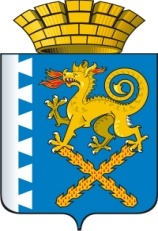 ГЛАВА НОВОЛЯЛИНСКОГО ГОРОДСКОГО ОКРУГАПОСТАНОВЛЕНИЕот  26.10.2010 г. № 821                                                                   г. Новая ЛяляО создании Консультативного Совета по взаимодействию с национальными и религиозными объединениями на территории Новолялинского городского округаНа основании решений межведомственной комиссии по профилактике экстремизма в Свердловской области от 25.03.2009г. и Консультативного совета по делам национальностей Свердловской области от 22.04.2009г., в целях обеспечения на территории  Новолялинского городского округа стабильной обстановки в сфере межнациональных и межрелигиозных отношений, укрепления доверия и дружбы между представителями различных этносов, а также профилактики экстремизма в сфере межнациональных и межрелигиозных отношений, руководствуясь Уставом Новолялинского городского округа, ПОСТАНОВЛЯЮ:	1.Создать Консультативный Совет по взаимодействию с национальными и религиозными объединениями на территории Новолялинского городского округа (приложение №1).2.Утвердить Положение о Консультативном Совете по взаимодействию с национальными и религиозными объединениями на территории Новолялинского городского округа (приложение №2).3.  Настоящее постановление опубликовать в « Муниципальном вестнике Новолялинского городского округа».4.Контроль исполнения настоящего постановления оставляю за собой.Глава округа                                                                                   С.А.Бондаренко	Приложение №1к постановлению главы Новолялинского городского округа от 26.10.2010г. №821      «О создании Консультативного Совета по взаимодействию с национальными и религиозными объединениями на территории Новолялинского городского округа»Состав
Консультативного Совета по взаимодействию с национальными и религиозными объединениями на территории Новолялинского городского округаПриложение №2к постановлению главы Новолялинского городского округа от  26.10.2010г.№ 821     «О создании Консультативного Совета по взаимодействию с национальными и религиозными объединениями на территории Новолялинского городского округа»Положение
о Консультативном Совете по взаимодействию с национальными и религиозными объединениями на территории Новолялинского городского округа Глава 1. Общие положения1.1. Консультативный Совет по взаимодействию с национальными и религиозными объединениями на территории Новолялинского городского округа (далее - Совет) является координационным совещательным органом при Главе Новолялинского городского округа, действующим на общественных началах, по обеспечению согласованных действий органов местного самоуправления, а также территориальных органов федеральных органов исполнительной власти, органов государственной власти, иных государственных органов, национальных и религиозных общественных объединений на территории Новолялинского городского округа, направленных на обеспечение социально-экономической стабильности в Новолялинском городском округе.1.2. Совет в своей деятельности руководствуется Конституцией Российской Федерации, федеральными законами, указами и распоряжениями Президента Российской Федерации, Губернатора Свердловской области, постановлениями и распоряжениями Правительства Российской Федерации и Правительства Свердловской области, Уставом Свердловской области и Новолялинского городского округа, иными законами Свердловской области, а также настоящим Положением.1.3. Свою деятельность Совет осуществляет самостоятельно, опираясь на организационную и информационную базу национально-культурных, религиозных общественных объединений городского Новолялинского городского округа.1.4. Положение о Совете утверждается Главой Новолялинского городского округа.Глава 2. Задачи Совета2.1. Задачами Совета являются:1) координация деятельности органов местного самоуправления, а также территориальных органов федеральных органов исполнительной власти, органов государственной власти, иных государственных органов, национальных и религиозных общественных объединений, расположенных на территории Новолялинского городского округа, по реализации мер по обеспечению социально-экономической стабильности в Новолялинском городском округе;2) способствование выработке предложений по совершенствованию правового регулирования межэтнических, межрелигиозных отношений в Свердловской области, Новолялинском городском округе;3) организация проведения мониторинга в сфере профилактики экстремистской деятельности, этнополитических процессов;4)  разработка и организация проведения мероприятий, направленных на обеспечение профилактики экстремизма в сфере межнациональных отношений;5) содействие повышению эффективности взаимодействия Администрации Новолялинского городского округа с представителями национальных и религиозных объединений, действующих на территории округа;6) участие в совершенствовании законодательного обеспечения:- защиты конституционных прав и свобод человека и гражданина, в том числе гарантий свободы совести и свободы вероисповедания в Российской Федерации;- национально-культурного развития народов Новолялинского городского округа;- деятельности общественных объединений, в том числе национально-культурных автономий и религиозных объединений;-предупреждения национальной, расовой, религиозной исключительности, нетерпимости, ненависти или вражды;- укрепления общественного согласия, достижения взаимопонимания, терпимости и взаимного уважения в вопросах свободы совести и свободы вероисповедания;7) стимулирование поддержания на территории округа стабильной обстановки в сфере межнациональных, межрелигиозных отношений, укрепление доверия, дружбы, понимания между различными этносами, конфессиями;8) обеспечение учета предложений и требований национально-культурных объединений, касающихся решения экономических, социальных, экологических, политических, духовных, миграционных и других проблем.Глава 3. Полномочия Совета3.1. Консультативный Совет:1) подготавливает рекомендации по разработке и реализации местных планов и программ, направленных на профилактику экстремизма в сфере межнациональных отношений;2) проводит анализ эффективности мер по профилактике экстремизма в сфере межнациональных отношений, реализуемых в Новолялинском городском округе;3) вырабатывает рекомендации по просвещению населения Новолялинского городского округа в целях профилактики экстремизма в сфере межнациональных отношений;4) содействует активизации деятельности институтов гражданского общества по профилактике экстремизма в Новолялинском городском округе;5) участвует в подготовке проектов правовых актов по вопросам профилактики экстремизма в сфере межнациональных отношений.3.2. Совет имеет право:1) запрашивать и получать необходимые материалы и информацию по вопросам, связанным с реализацией его полномочий;2) заслушивать на заседаниях Совета представителей органов местного самоуправления, а также, по согласованию, территориальных органов федеральных органов исполнительной власти, органов государственной власти и иных государственных органов, находящихся на территории Новолялинского городского округа, по вопросам профилактики экстремизма в сфере межнациональных отношений;3) направлять в органы местного самоуправления, а также территориальные органы федеральных органов исполнительной власти, органы государственной власти и иные государственные органы, расположенные на территории Новолялинского городского округа, предложения о мерах, направленных на профилактику экстремизма;4) создавать рабочие группы в соответствии с задачами и полномочиями Совета;5) приглашать на заседания Совета представителей органов местного самоуправления, а также, по согласованию, территориальных органов федеральных органов исполнительной власти, органов государственной власти и иных государственных органов, расположенных на территории Новолялинского городского округа, организаций, в том числе общественных объединений и средств массовой информации;6) привлекать в установленном порядке для осуществления аналитических и экспертных работ соответствующих специалистов;7) вносить в установленном порядке предложения по подготовке проектов нормативных документов и правовых актов по вопросам профилактики экстремизма.Глава 4. Состав, порядок формирования Совета и полномочия членов Совета4.1. Консультативный Совет формируется в составе председателя Консультативного Совета, заместителя председателя Совета, секретаря Совета и иных членов Совета. Председателем Совета является  глава  Новолялинского городского округа.Состав Консультативного Совета с учетом предложений и рекомендаций национально-культурных, религиозных объединений утверждается Главой Новолялинского городского округа.4.2. Председатель Совета, заместитель председателя Совета, секретарь Совета и иные члены Совета принимают участие в работе Совета на общественных началах.4.3. Председатель Совета:1) осуществляет руководство деятельностью Совета;2) утверждает планы работы Совета;3) созывает заседания Совета;4) утверждает повестки и состав участников заседаний Совета;5) ведет заседания Совета;6) подписывает протоколы заседаний Совета и другие документы, подготовленные Советом.4.4. В случае отсутствия председателя Совета, его полномочия осуществляет заместитель председателя Совета.4.5. Секретарь Совета организует:1) подготовку проекта плана работы Совета, проектов повесток заседаний Совета, материалов к заседаниям Совета;2) информирование членов Совета о дате, месте и времени проведения и повестке заседания Совета, обеспечение их необходимыми материалами;3) исполнение решений Совета и поручений председателя Совета.4.6. Члены Совета могут вносить предложения по планам работы Совета и проектам повесток заседаний Совета, по порядку рассмотрения и существу обсуждаемых вопросов, выступать на заседаниях Комиссии.4.7. Члены Совета имеют право знакомиться с документами и материалами, непосредственно касающимися деятельности Совета.Глава 5. Организация работы и обеспечение деятельности Совета5.1. Основной формой работы Совета являются заседания, которые проводятся не реже одного раза в квартал в соответствии с планом его работы. В случае необходимости могут проводиться внеплановые заседания Совета.5.2. Заседание Совета правомочно, если на нем присутствует более половины от численного состава Совета. Члены Совета обладают равными правами при обсуждении рассматриваемых на заседании вопросов.5.3. Решение Совета принимается открытым голосованием простым большинством голосов от числа присутствующих на заседании членов Совета. В случае равенства голосов решающим является голос председательствующего на заседании Совета.5.4. Решение Совета оформляется протоколом, который подписывается председательствующим на заседании Совета.5.5. Решения Совета, принятые в пределах его компетенции, подлежат обязательному рассмотрению соответствующими органами местного самоуправления.5.6. Члены Совета направляют свои предложения по формированию плана заседаний Совета на предстоящее полугодие секретарю Совета не позднее 20 числа последнего месяца текущего полугодия.5.7. Необходимые материалы и проект решения Совета по рассматриваемому вопросу должны быть представлены секретарю Совета не позднее, чем за 10 дней до проведения заседания Совета.5.8. Организационное, правовое и материально-техническое обеспечение деятельности Совета осуществляет Администрация Новолялинского городского округа.№ФИО руководителяДолжность руководителя1.Бондаренко Сергей АлександровичГлава Новолялинского городского округа, председатель Совета2.Кильдюшевская Елена ВладимировнаЗаместитель  главы администрации по социальным и общим вопросам, заместитель председателя Совета 3.Кожевникова Вера АнатольевнаСпециалист отдела по оргработе и связи с общественностью, секретарь Совета4.Овешкова Людмила АлексеевнаГлавный специалист административно-правового отдела5.Плесцов Михаил ЛеонидовичНачальник отдела по делам ГОиЧС6.Иерей Владимир Кисарин настоятель Храма Воскресения Христова в г. Новая Ляля (по согласованию)7.Иерей Павел КузинНастоятель Храма Андрея Первозванного в п. Лобва (по согласованию)8.Зиннатуллин Альфрид ЗиннатулловичПредседатель мусульманской религиозной организации Махалля «Нур» (по согласованию)9.Кривошеева Лариса ВладимировнаНачальник Управления социальной  политики в Новолялинском районе (по согласованию)10.Ярас Нина ВасильевнаНачальник отдела по оргработе и связи с общественностью11.Савченкова Елена НиколаевнаДиректор ГУ  Центр занятости населения в Новолялинском районе ( по согласованию)12.Морозова Лариса ПетровнаНачальник управления образованием13.Хребтенко Владимир ПетровичРедактор газеты «Обозрение»14.Павлов Сергей ВладимировичНачальник  ММО МВД России «Новолялинский (по согласованию)15.Жвакина Ирина МихайловнаНачальник отделения УФМС РФпо Свердловской области в Новолялинском районе (по согласованию)16.Шубина Татьяна ВениаминовнаПредседатель ТКДН и ЗП (по согласованию)17Маркова Оксана НиколаевнаНачальник отдела культуры, молодежной политики спорта18Бондаренко Алексей АлександровичНачальник управления Лобвинской территории19Стольников Игорь МихайловичНачальник управления Павдинской территории20Агафонова Светлана ВикторовнаНачальник управления Савиновской территории21Николаев Александр МихайловичНачальник управления Салтановской территории22Лопаева Ирина АнатольевнаНачальник управления Коптяковской территории23Зуев  Николай НиколаевичНачальник управления Верх-Лобвинской территории